　　　　　 　　　　学部　　　年　　名前　　　　　　　　　　　　　　　　　　　　　　　　　　　　作品について(したところなど)　　　　　　　　　　　　　　　　　　　　　　　　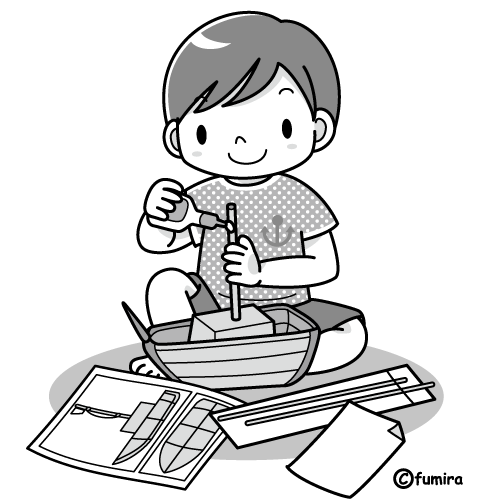 